Дополнительное задание № 1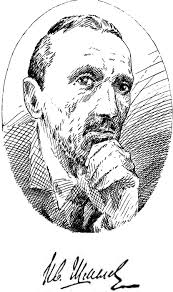 Объясните значения слов:КартузикТальмаСаквояжКовригаЛомовыеСитныйЛабазКутьяАрмякОнучиПаневаГоветьКтитор